Tacoma Pierce County Coalition to End Homelessness Weekly Meeting Agenda May 22nd, 2020
Next Meeting: Friday, May 29th - 9:00amContact Gerrit Nyland (gerritn@ccsww.org or 253-304-5105) to add an item to the agenda.Resources, Listserv and Meeting info: http://www.pchomeless.org/ Committee 2019-20 Work Plans9:00Opening Message  Purpose: Get ourselves centered 9:05New Shelter Providers  Purpose: Meet some agencies taking on new shelter work, and learn how we can support their work  Leader: Joy Sendagala, Our Sister’s House -  joyns@oursistershouse.com Sandra Iverson, Vadis -  SandraI@vadis.org Wendy Wojtanowicz, Communities in Schools Peninsula -  wendy@cisofpeninsula.org 9:20Goodwill’s Financial Opportunity Center  Purpose: Check in how we are all doing  Leader: Kelly Blucher, Goodwill Industries - KellyB@goodwillwa.org 9:35Safe Parking Update  Purpose: Status update on project to add safe parking as a shelter option   Leader: Janet Runbeck, Medical Reserve Corps - janetrunbeck@gmail.com 9:45Advocacy Update  Purpose: understand how to advocate for policy improvements   Leader: Maureen Howard, Senior Policy Analyst - maureenhowardconsulting@gmail.com9:55Homeless Prevention Update and Polling   Purpose: Understand availability of rent assistance funding, and some questions for youProviders, Yuni Medlin, LASA - yuni@lasawa.org Roxy Magno, Multicultural Child and Family Hope Center - rmagno@mcfhc.org Jessica Martinez, Share and Care House - jessicam@shareandcarehouse.org       Rob Huff, Metropolitan Development Council -  rhuff@mdc-hope.orgSean Dennerlein, Pierce County Veterans Bureau -  sean.dennerlein@piercecountywa.gov 10:05Continuum of Care Update  Purpose: Information from yesterday’s CoC meeting  Leader: Maureen Howard, Senior Policy Analyst - maureenhowardconsulting@gmail.com10:10Funding Recommendations – Update  Purpose: Update on the recommendation lett  Leader:  Gerrit Nyland, Coalition to End Homelessness - gnyland@pchomeless.org  10:15Government Updates  Purpose: Understand the current efforts underwayCarrie Ching, Tacoma Pierce County Health Department -  CChing@tpchd.org Ivan Tudela, Pierce County Emergency Management -  ivan.tudela@piercecountywa.gov Valeri Knight, Pierce County Human Services -  valeri.knight@piercecountywa.gov Erica Azcueta, City of Tacoma - eazcueta@cityoftacoma.org10:25Shelter Updates  Purpose: Updates about shelter operations         Nativity House, Adams Street, Tacoma Rescue Mission Men’s Shelter, Comprehensive Life Resources Young Adult Shelter, The Coffee Oasis Sara House, Catholic Community Services Family Day Center, MDC at Bethlehem Baptist, Altheimer, LIHI TEMS Shelter, Helping Hand House, Others?10:35Networking 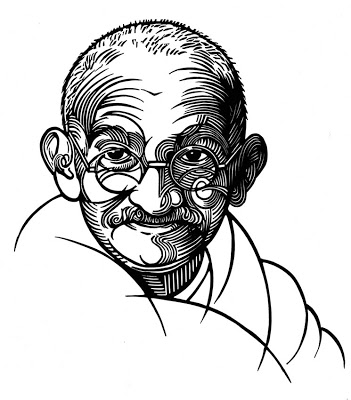    Purpose: “The best way to find yourself is to lose yourself                in the service of others.” - Mahatma GandhiRacial EquityRacial EquityLeadership Team: Heidi Nagel – Comprehensive Life Resources –      hnagel@cmhshare.onmicrosoft.com Benjamin Feldbush, Comprehensive Life Resources -         bfeldbush@cmhshare.org Charter: Better serve communities of colorCharter: Better serve communities of colorLeadership Team: Heidi Nagel – Comprehensive Life Resources –      hnagel@cmhshare.onmicrosoft.com Benjamin Feldbush, Comprehensive Life Resources -         bfeldbush@cmhshare.org GoalsIn DevelopmentIn DevelopmentWorkforce DevelopmentWorkforce DevelopmentLeadership Team: Kelly Blucher, Goodwill - KellyB@goodwillwa.org Sherri Jensen, Valeo Vocations sherri@valeovocation.orgCharter: Increase income through  employmentCharter: Increase income through  employmentLeadership Team: Kelly Blucher, Goodwill - KellyB@goodwillwa.org Sherri Jensen, Valeo Vocations sherri@valeovocation.orgGoalsGet 10 organizations enlisted in the 253Works Job Club programOrganize 3 Hire253 hiring fairsIncrease Hiring success at Hire253 to 110% of all attendeesGet 10 organizations enlisted in the 253Works Job Club programOrganize 3 Hire253 hiring fairsIncrease Hiring success at Hire253 to 110% of all attendeesAdvocacyAdvocacyLeadership Team: Cynthia Stewart – League of Women Voters - stewdahl@comcast.net Carolyn Read – St. Leo’s - readcarolyn@comcast.net Maureen Howard, Senior Policy Analyst       maureenhowardconsulting@gmail.comCharter: Advocate for better laws, policies and funding around housing and homelessnessCharter: Advocate for better laws, policies and funding around housing and homelessnessLeadership Team: Cynthia Stewart – League of Women Voters - stewdahl@comcast.net Carolyn Read – St. Leo’s - readcarolyn@comcast.net Maureen Howard, Senior Policy Analyst       maureenhowardconsulting@gmail.comGoalsConnect to 4 other key advocacy groups around homeless issuesDevelop selected policy and funding action agenda for Pierce County, Tacoma and 2020 WA  LegislatureConnect to 4 other key advocacy groups around homeless issuesDevelop selected policy and funding action agenda for Pierce County, Tacoma and 2020 WA  LegislatureInnovative Shelter TeamInnovative Shelter TeamLeadership Team: Theresa Power-Drutis, New Connections  - tpdrutis@nctacoma.org  Charter: Increase temporary and permanent shelter stock for individuals with very low incomeCharter: Increase temporary and permanent shelter stock for individuals with very low incomeLeadership Team: Theresa Power-Drutis, New Connections  - tpdrutis@nctacoma.org  Goals Identify rural tiny house village site and agency to fundraise for and operate siteEstablish Tent City site and agency to fundraise for and operate siteAdvocate for other alternative, temporary shelter options: Safe Lot; Youth Shelter; Urban Rest-stop.  Identify rural tiny house village site and agency to fundraise for and operate siteEstablish Tent City site and agency to fundraise for and operate siteAdvocate for other alternative, temporary shelter options: Safe Lot; Youth Shelter; Urban Rest-stop.  Community ConnectionsCommunity ConnectionsLeadership Team: Richard Berghammer, FBC - ministrycounseling@comcast.net  Pamm Silver – Pamm.Silver@MolinaHealthCare.Com Sheila Miraflor – Molina - Sheila.Miraflor@molinahealthcare.comCharter: Increase housing retention and client stability with the newly housedCharter: Increase housing retention and client stability with the newly housedLeadership Team: Richard Berghammer, FBC - ministrycounseling@comcast.net  Pamm Silver – Pamm.Silver@MolinaHealthCare.Com Sheila Miraflor – Molina - Sheila.Miraflor@molinahealthcare.comGoalsDevelop a Mentoring program with periodic care conferences are recommended.Maintain continuity of support, beginning with Stability Site (or wherever) to their home.Develop a Mentoring program with periodic care conferences are recommended.Maintain continuity of support, beginning with Stability Site (or wherever) to their home.